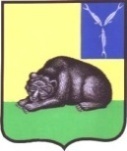 СОВЕТ МУНИЦИПАЛЬНОГО ОБРАЗОВАНИЯ ГОРОД ВОЛЬСКВОЛЬСКОГО МУНИЦИПАЛЬНОГО РАЙОНАСАРАТОВСКОЙ ОБЛАСТИРЕШЕНИЕ11 октября 2013 года                          № 2/3- 16                                   г. ВольскО назначении представителей муниципального образования город Вольск в состав конкурсной комиссии Вольского муниципального района на замещение должности Главы администрации Вольского муниципального районаВ соответствии со ст. 37 Федерального  закона от 6 октября 2003 года № 131-ФЗ «Об общих принципах организации местного самоуправления в Российской Федерации», ст.19 Устава муниципального образования город Вольск, Совет муниципального образования город Вольск решил:1. Назначить в состав конкурсной комиссии Вольского муниципального района на замещение должности Главы администрации Вольского муниципального района от муниципального образования город Вольск четырех представителей: Сухорыба Марина Вячеславовна, Матвеев Виталий Геннадьевич, Курышов Николай Александрович, Васильева Елена Витальевна.2. Контроль за исполнением настоящего решения возложить на главу муниципального образования город Вольск.3. Настоящее решение вступает в силу с момента принятия.Глава муниципального образования  город Вольск                                                               В.Г. Матвеев